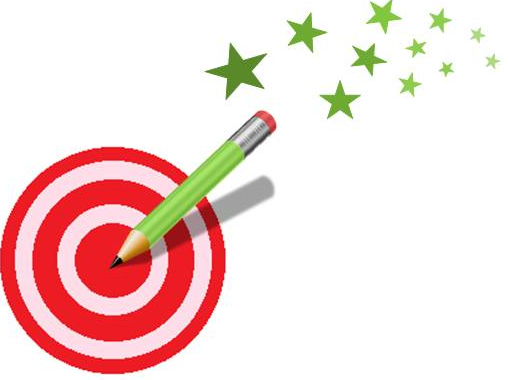 2+1=	6+1=14+1=	18+1=17+1=	5+1=11+1=	8+1=13+1=	7+1=15+1=	3+1=1+1=	10+1=0+1=	12+1=9+1=	16+1=4+1=	19+1=2+1=	6+1=14+1=	18+1=17+1=	5+1=11+1=	8+1=13+1=	7+1=15+1=	3+1=1+1=	10+1=0+1=	12+1=9+1=	16+1=4+1=	19+1=